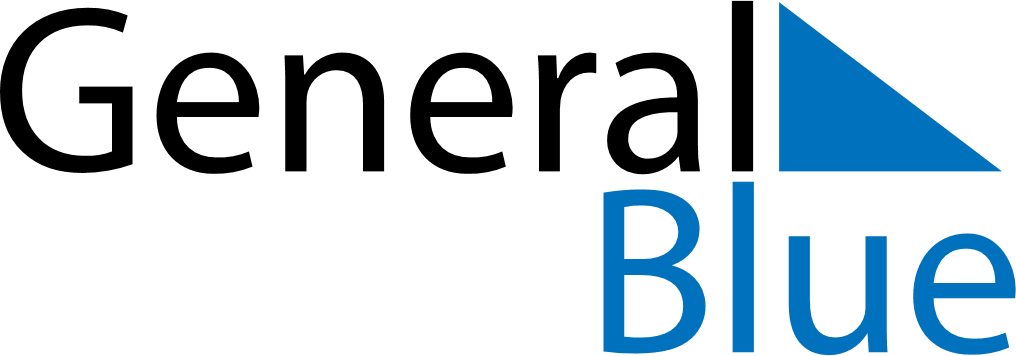 February 2021February 2021February 2021February 2021February 2021February 2021CuracaoCuracaoCuracaoCuracaoCuracaoCuracaoMondayTuesdayWednesdayThursdayFridaySaturdaySunday123456789101112131415161718192021Carnival Monday22232425262728NOTES